IKIMOKYKLINIO UGDYMO GRUPĖS „NYKŠTUKAI“ NUOTOLINĖS UGDOMOSIOS VEIKLOS PLANASTrukmė: nuo 2020 m. gegužės 18 d. iki gegužės 22 d. (1 savaitė).Ugdomosios veiklos pavadinimas: „Smėlio pilys“Vaiko ugdymo(si) uždaviniai: statyti smėlio pilis, eksperimentuoti su smėliu ir vandeniu.Ką veiksime?PADAINUOSIME, pašoksime.STEBĖSIME, kokios gali būti smėlio pilys.EKSPERIMENTUOSIME su smėliu ir vandeniu.PIEŠIME, kokią norėtume turėti pilį.Pirmiausia linksmai pajudėkime: šokio daina https://www.youtube.com/watch?v=GUTLdscoh3kPašokime-pažaiskime a ram zam zam https://www.youtube.com/watch?v=wXU9KHKB47wStebėkime nuotraukas, kuriose įamžintos smėlio pilys. Prisiminkime, kokių jau esame statę, apibūdinkime jas. 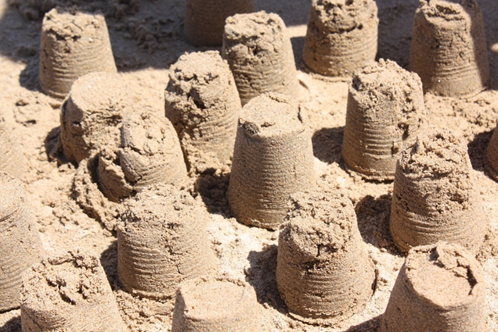 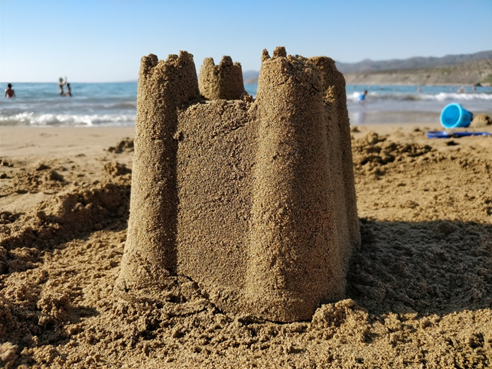 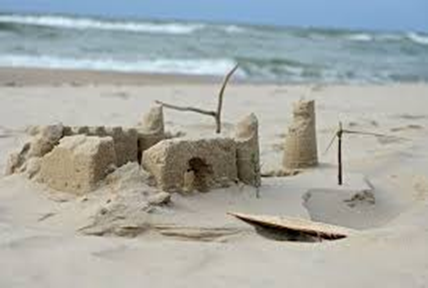 Naudosime smėlio formeles, kibirėlius, vandenį. Išsiaiškinsime, kad negalime pastatyti pilies tik iš vandens, nes jis tiesiog išsilies. Pilies statymui naudosime modeliną arba kinetinį smėlį, jei neturėsime tikro smėlio.Pasižiūrėkime eksperimento įrašą:Eksperimentas: SLAIMAS SU SMĖLIU https://www.youtube.com/watch?v=2NAS-As4jJ4Atlikime kūrybinę užduotį. Nupieškime pilį, kokią norėtume turėti. Lauksiu Jūsų įspūdžių, atsiliepimų elektroniniu paštu, adresu karaliutesasnauskiene@gmail.comBūkite sveiki.Auklėtoja I. Sasnauskienė